                                           ОТКРЫТЫЙ УРОК                                                                                   Предмет: Алгебра                                                                                   Класс: десятый                                                                                   Преподаватель:  Агабабаян М. М.Тема    “Правила вычисления производных”    Мне повезло в том, что эта тема одна из моих любимых, т. к. она охватывает многие области науки: Например, в физике.1. При решении каких задач применяется производная?                                           Ответ  при решении задач на нахождении мгновенной                                                                   скорости  при неравномерном движении тела.2. А что такое мгновенная скорость?                                          Ответ   Скорость в момент времени t.3. А как его найти?                                          Ответ   Находим  √ ср. =  , а если ∆ t очень мало, то число к которому стремится √ ср. и называется мгновенной скоростью.На партах рисунки, на которых изображено свободное падение тела. Его движение неравномерное. Здесь вы видите схему вычисления мгновенной скорости в момент времени t,  применяя производную.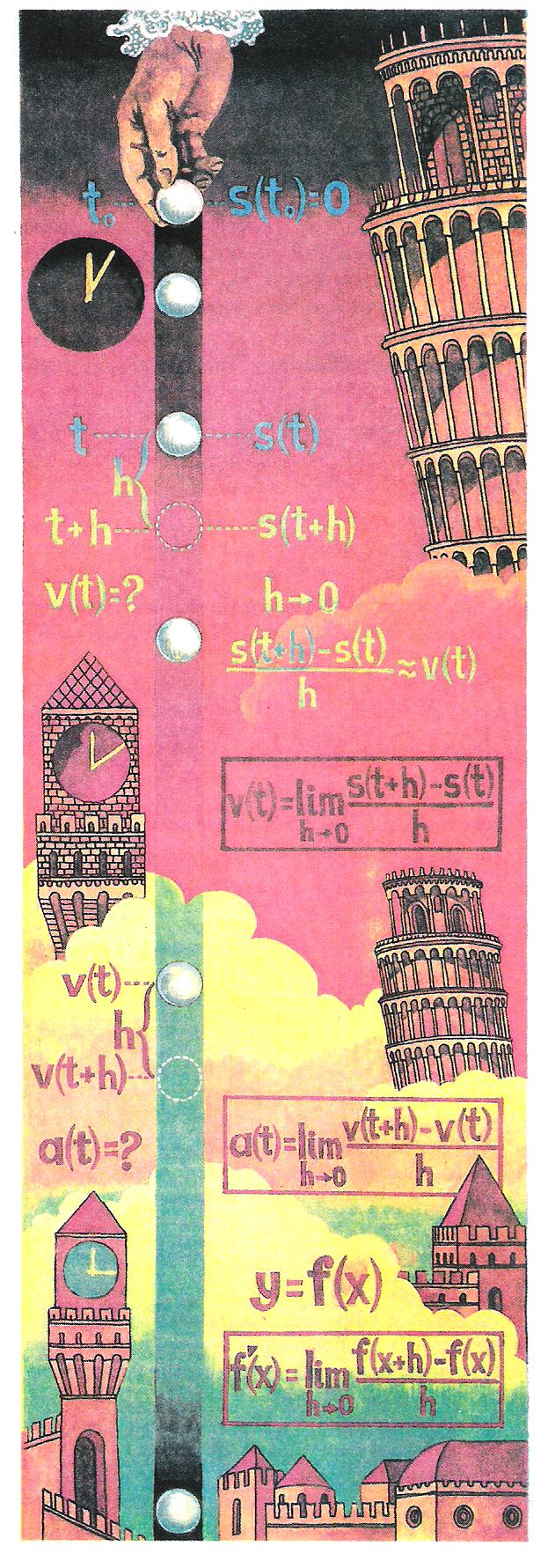 Мы несколько раз уже использовали слово “ производная “. 1. Так, кто скажет определение производной функции в точке?                                                        Ответ:  Производной функции в точке Х0 называется число к которому стремится разностное отношение   .2. А что означает  ∆Х и ∆f ?                                               Ответ:  ∆Х = x – x0, a ∆f = f ( x ) – f (x0 ) 3. Как вы объясните производную с геометрической точки зрения?                                               Ответ: Это  tg угла ( f ) наклона касательной, произведенной в точке  x0 с положительным направлением оси  Х.4. Как называется операция нахождения производной ?                                               Ответ:  дифференцированием.5. Кто нам расскажет алгоритм (схему) вычисления производной?                                               Ответ:  а) Находим ∆f по формуле  ∆f = f ( x ) – f (x0 )                                                            б) Находим разностное отношение                                                             в) Находим число, к которому стремится , когда                                                                                    ∆Х→0.Мы упомянули две задачи: физическую, где находим  V мГн. как производную средней скорости и геометрическую, где производная функции является тангенсом угла наклона касательной с положительным направлением оси  х.Есть еще другие задачи, где необходимо использовать производную;Например:  При решение квадратного уравнения  ах2 +вх+с   = 0 количество корней определяем с помощью дискриминанта. А если нам потребуется определить количество корней уравнения вида   Какими формулами можно здесь воспользоваться? Тут и нам поможет производная. На это мы не будем останавливаться, т.к. при изучении дальнейших тем, вы вернетесь к этой задаче.Мы вернемся к нашей теме и вспомним правила нахождения производных:(U+V)1  (UV)1      ()1  (CU)1   C  ▪ ()1  (X n)1   n  ▪ - Все эти правила вы видите на 4 древе формул ( плакат – дерево формул )- Мы вроде забыли о предыдущей домашней работе, хотя я этот вопрос не задала с    определенной целю. Так как …?( Т. е. после блиц вопросов может и не будет вопросов по домашней работе).- А все – таки остались ли у кого то сомнения по повод домашней работы? Если есть, то     поясним силами учеников.- А теперь посмотрим, умеете ли вы пользоваться справочником?   На доске примеры на вычисление производных (приложение № 1) 1. (  )1 =                   +2. ( x 20 ) 1 = 20 x 21             -3. ( x1 – 3x ) 1 = x – 3         -4. ( x -  ) 1 = 1+             -5. ( x -  ) 1 = 1 -        -6. ( 2x2 – x ) 1 = 4x – 1       -7. ( -5 x2 – 2x ) 1 = 10x – 2 – 8. ( ) 1 = 2 – 2Внимательно изучите решение и дайте ответ:  И  или  Л  данное высказывание?- Воспользуемся кодированием информации в памяти   @ВМ  и по аналогии попробуем закодировать ответы.- Как закодируем И,  и как  Л  и что у нас получится?                                                   А   получится       10001101.- А теперь  запишем число, классная работа и выполним задание 212 (г), 213 (в)Перейдем к следующему заданию:Посмотрите внимательно!      На доске на одних листочках  функции, а на других выберите пары соответственных функций и ее производной.Оставшиеся задания на дом (творческие)  и № 212,213 дополнить, хотя большинство этих заданий было охвачено в примерах но  И  и  Л .Подведем итог:  В связи с тем, что вы будете сдавать экзамен по математике  в форме  ЕГЭ, где есть задания  и на вычисление производной, подытожим применении правил вычисления производных небольшим тестированием (тест прилагается ) I вар. – задание № 1, 2, 3, 4, 5II  вар. – задание № 6, 7, 8, 9Если останется время, провести устную контрольную работу по примерам из приложения 2.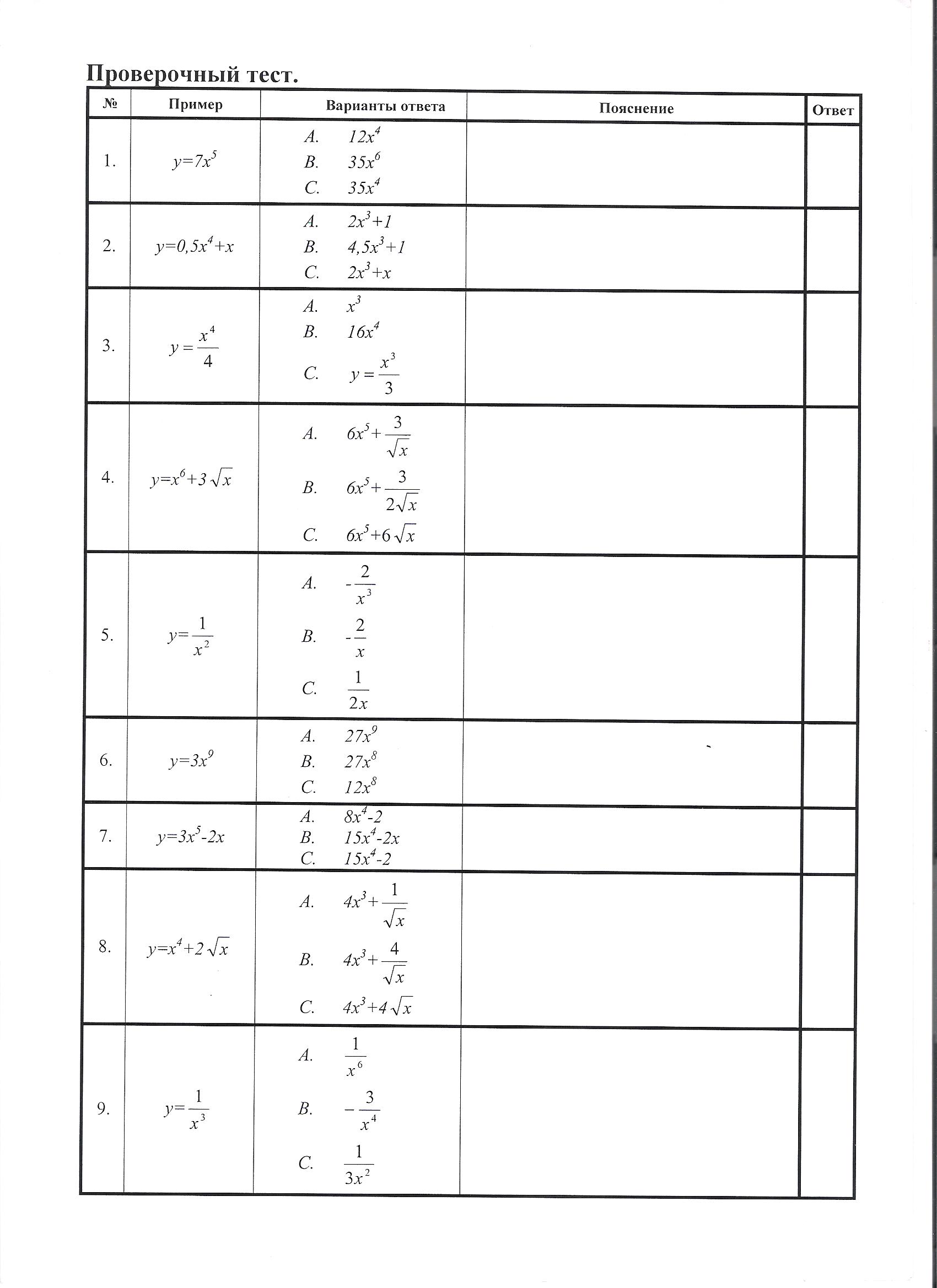 Приложение 2а) F ( x ) = 4x                             g ( x ) = 3б) F ( x ) = 5x                            y ( x ) = ( 15 – x )в) F ( x ) = 2x + 1 )                    y ( x ) = x2г) F ( x ) =                                g ( x ) = x3д) F ( x ) = 3x                            y ( x ) = F1 / F1 ( x ) , g1 ( x ) , ( f + g ) 1    ( f  ▪ g )1     (   ) Позвольте вам предложить на досуг еще одно задание на применение производной.Вы знаете способы разложения на множители многочлена.А это – с применением производной!!!1. Разложить на множители выражение     x ( y2 – z2 ) + y ( z2 – x2 ) + z ( x2 – y2 ).    Считая х переменной, а y и z – постоянными фиксированными ( параметрами ) и       обозначая заданное выражение через  f ( x ), будем иметь    f 1 ( х ) = y2 – z2 – 2xy + 2xz = 2x ( z – y ) + y2 – z2 = ( y – z ) ( y + z – 2x ).    Поэтому                   f = ( y – z ) ( ( y + z ) x – x2 ) + C,    где С – постоянная, т. е. в данном случае – выражение, зависящее от параметров y, z.    Для нахождения    С     в равенстве                         x ( y2 – z2 ) + y ( z2 – x2 ) + z ( x2 – y2 ) = ( y – z ) ( ( y + z ) x – x2 ) + C    положим   х = 0;  тогда                                            y z2 – zy2 = С      и получим   f = ( y – z ) ( ( y + z – x ) x – yz )= - ( y – z ) ( x2 – ( y + z ) x + yz )= - ( y – z ) ( x – y ) ( x – z )   Отметим, что разложение на множители квадратного трехчлена при последнем     Преобразовании, очевидно на основании теоремы Виета.1.   2x17                  2.               3.    4x3 + 7x4.    x3 + 5                 5.       6x5 – 10x          34x16         12x2 + 7     2x – 1 -            x4          12x3 – 5         3x2 + 